На основу члана 116. став 1. Закона о јавним набавкама („Службени гласник РС” бр. 124/2012, 14/15 и 68/15), Наручилац објављује:ОБАВЕШТЕЊЕ О ЗАКЉУЧЕНОМ УГОВОРУу отвореном поступку - Одржавање рачунарске и серверске опреме са оперативним системом и корисничким софтвером за управљање предметима у Државном правобранилаштву -Назив, адреса и интернет страница наручиоца: Државно правобранилаштво, ул. Немањина 22-26, 11000 Београд; www.dpb.gov.rs  Врста наручиоца: државни органОпис предмета набавке, назив и ознака из општег речника набавке: Одржавање рачунарске и серверске опреме са оперативним системом и корисничким софтвером за управљање предметима у Државном правобранилаштву –  Назив и ознака из општег речника набавки: ОРН 50312610-4 – Услуге одржавања опреме за информационе технологије.Уговорена вредност: 5.833.333,00 динара без пдв-а.Критеријум за доделу уговора: најниже понуђена цена.Број примљених понуда: 1 (једна).Највиша и најнижа понуђена цена: 5.833.333,00 динара без пдв-а.Највиша и најнижа понуђена цена код прихватљивих понуда: 5.833.333,00 динара без пдв-а.Део или вредност уговора који ће се извршити преко подизвођача: понуђач наступа самостално.Датум доношења одлуке о додели уговора: 05.08.2019. године.Датум закључења уговора: 08.08.2019. године.Основни подаци о добављачу: Atos IT Solution and Services d.o.o. Београд, ул. Данила Лекића Шпанца бр. 31, матични број 20665394 .Период важења уговора: 12 месеци од обостраног потписивања уговора, односно до утрошка финансијских средстава.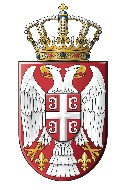 Република СрбијаДРЖАВНО ПРАВОБРАНИЛАШТВОБрој: VII  ДП 605-10/2019Датум: 13.08.2019. годинеБ е о г р а д